Little Chapel on the Boardwalk (Presbyterian/PCUSA) is located on Wrightsville Beach, NC.  Our Pastoral Nominating Committee (PNC) is searching for a full-time solo pastor for our 335-member congregation.  We would appreciate any assistance you may provide in terms of referring qualified applicants to us who are either actively seeking or open to a new call, or posting our opening on job boards, in placement offices, and/or sharing with alumni organizations.  We are seeking pastors or associate pastors who have 5+ years of experience, but would consider candidates with equivalent proficiencies. We are offering a maximum effective salary of $78,000.  (Effective salary is cash salary plus housing allowance or manse value and other compensation considered “effective salary” by the Board of Pensions of the PCUSA).  We also are offering the option of provided housing or housing allowance. Our PNC has affirmed that there is no place in the life of the Church for discrimination against any person.  The Presbyterian Church (U.S.A.) shall guarantee full participation and representation in its worship, governance, and emerging life to all persons or groups within its membership.   We thank you in advance for any consideration you provide in assisting us in our search for a new pastor.A complete Ministry Information Form will be provided upon requestWebsite:  www.littlechapel.orgEmail:  lcobpnc@gmail.comSummary of the positionThe pastor will:         Provide spiritual leadership through Sunday worship and special services.         Administer the sacraments of Communion and Baptism and officiate weddings and funerals.         Pray with and for the congregation.         Perform pastoral care duties such as visitations and counseling.         Serve as Head of Staff, providing supervision, leadership and direction for church operations.         Moderate Session meetings and support the Diaconate and committees.          Represent our church within our community and with other faith leaders.         Support sound financial practices.         Communicate effectively and regularly with church members.         Build upon existing community and global outreach.         Embrace technology to extend Little Chapel’s reach.         Expand our youth and adult faith education; fellowship and inter-generational programs.We are looking for a pastor who:                Preaches creative, scripture-based sermons and leads the congregation in meaningful traditional and alternative worship.                Shepherds our congregation with love and compassion to enfold us into the body of Christ and to help meet our spiritual needs by living the Word in everyday life.                Values collaboration and team building with lay leaders and the congregation, and deals with conflict and criticism with an open mind.                Demonstrates organization but has the ability to be flexible and can adapt when necessary.  Exhibits diplomacy, confidence and a sense of humor.                Embraces our past traditions while exploring innovation and new opportunities with a strategic mindset which can help us plan for the future.                Builds bridges with other faith leaders and the community to form partnerships to develop spiritual programs and ministries.                Provides the insights and enthusiasm to appeal to young families and grow our youth programs....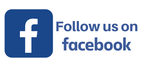 Homewww.littlechapel.orgLittle Chapel on the Boardwalk Presbyterian Church U.S.A. Wrightsville Beach, North Carolina